ПРОФЕССИОНАЛЬНАЯ ПОДГОТОВКА И ПЕРЕПОДГОТОВКА «Электромонтёр по ремонту и обслуживанию электрооборудования»Код 19861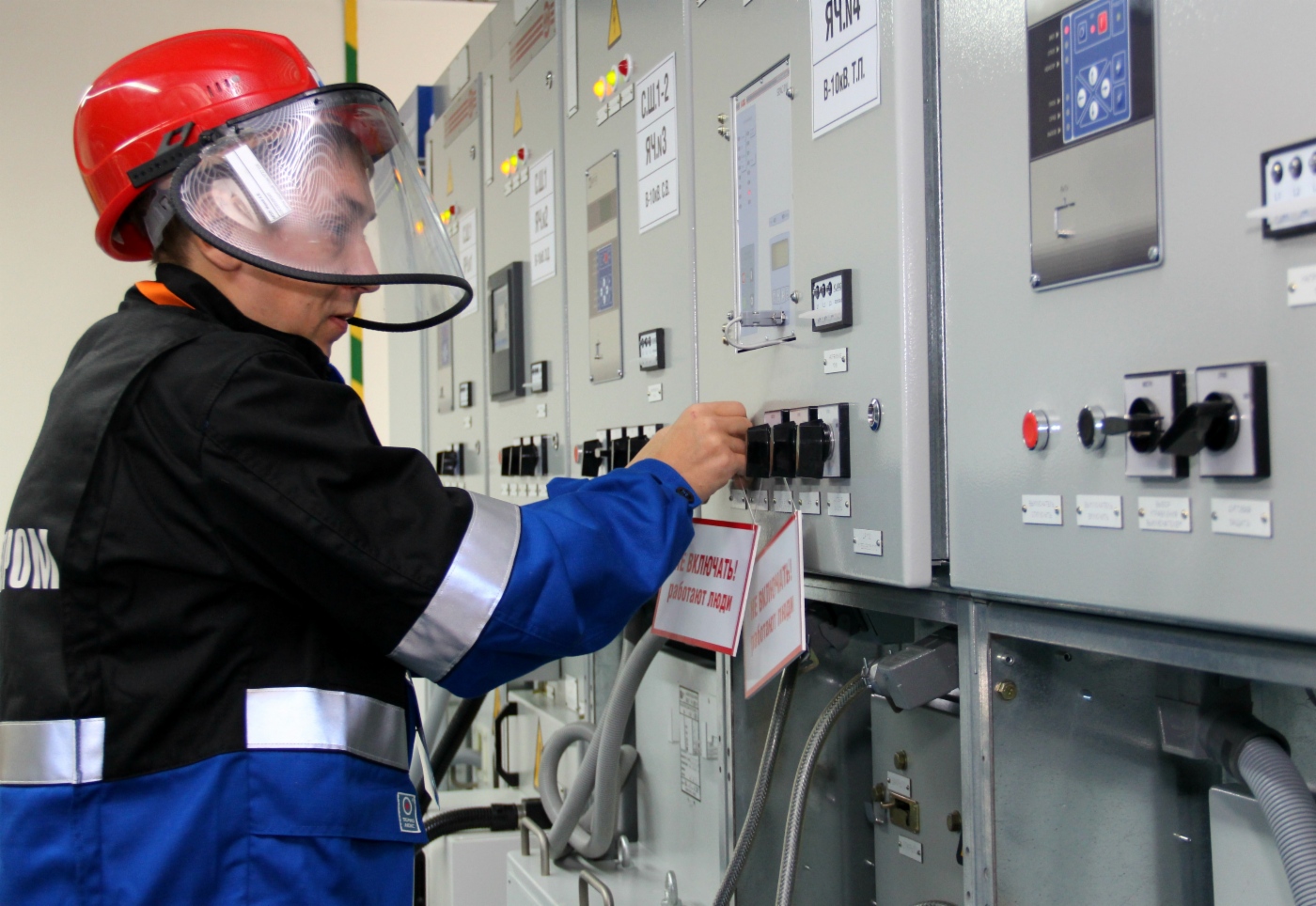 Характеристика работ. Выполнение отдельных несложных работ по ремонту и обслуживанию электрооборудования под руководством электромонтера более высокой квалификации. Монтаж и ремонт распределительных коробок, клеммников, предохранительных щитков и осветительной арматуры. Очистка и продувка сжатым воздухом электрооборудования с частичной разборкой, промывкой и протиркой деталей. Чистка контактов и контактных поверхностей. Разделка, сращивание, изоляция и пайка проводов напряжением до 1000 В. Прокладка установочных проводов и кабелей. Обслуживание и ремонт солнечных и ветровых энергоустановок мощностью до 50 кВт. Выполнение простых слесарных, монтажных и плотничных работ при ремонте электрооборудования. Подключение и отключение электрооборудования и выполнение простейших измерений. Работа пневмо и электроинструментом. Выполнение такелажных работ с применением простых грузоподъемных средств и кранов, управляемых с пола. Проверка и измерение мегомметром сопротивления изоляции распределительных сетей статоров и роторов электродвигателей, обмоток трансформаторов, вводов и выводов кабелей.Должен знать: устройство и принцип работы электродвигателей, генераторов, трансформаторов, коммутационной и пускорегулирующей аппаратуры, аккумуляторов и электроприборов; основные виды электротехнических материалов, их свойства и назначение; правила и способы монтажа и ремонта электрооборудования в объеме выполняемой работы; наименование, назначение и правила пользования применяемым рабочим и контрольно-измерительным инструментом и основные сведения о производстве и организации рабочего места; приемы и способы замены, сращивания и пайки проводов низкого напряжения; правила оказания первой помощи при поражении электрическим током; правила техники безопасности при обслуживании электроустановок в объеме квалификационной группы II; приемы и последовательность производства такелажных работ.УЧЕБНЫЙ ПЛАНпрофессиональной подготовки рабочих по профессии:«Электромонтер по ремонту и обслуживанию электрооборудования», код 19861ПодготовкаПереподготовкаКоличество часов (Всего):320 часов280 часов- теоретическое обучение160 часов120 часов- производственное обучение160 часов160 часовФорма обученияочная, очно-заочнаяочная, очно-заочнаяКвалификационный экзамен4 часа4 часаСтоимость обучения24000 руб.18000 руб.№ п/пНаименование предметовКол-вочасов1. Общепрофессиональный цикл.1561.Трудовое законодательство1562.Чтение чертежей и электрических схем.1563.Электротехника1564.Материаловедение.1565.Охрана труда.1566.Правила по охране труда при эксплуатации электроустановок.1567.Правила по охране труда при работе с инструментом и приспособлениями.1568.Правила по охране труда при работе на высоте.1569. Цифровая трансформация электросетевого комплекса.15610.Оказание первой помощи.15611.Пожарная безопасность.1561562. Профессиональный цикл.1561.Организация труда электромонтеров по ремонту воздушных линий электропередачи.1562.Технология   слесарных работ1563.Устройство воздушных линий электропередач.1564.Монтаж и ремонт воздушных линий электропередачи.1565.Организация работ под наведенным напряжением.1566.Такелажные работы.1567.Испытания и измерения.1568.Самоподготовка на ПЭВМ1569.Выходной контроль (аттестация на ПЭВМ).156ИТОГО:160Квалификационный экзамен4Производственная практика.160ВСЕГО:320